Муниципальное бюджетное общеобразовательное учреждение«Средняя общеобразовательная школа №83»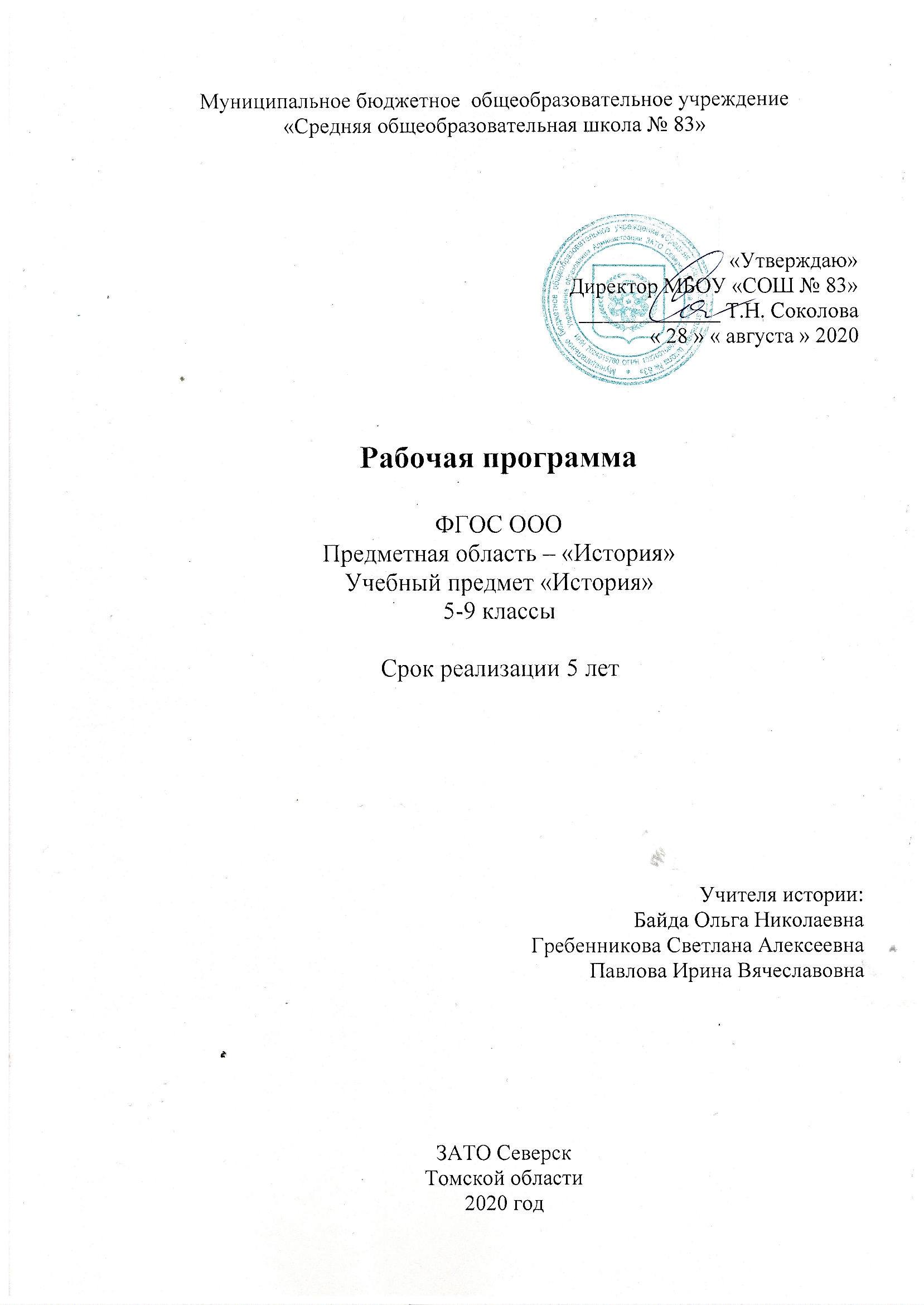 Рабочая программакурса внеурочной деятельности«Финансовая грамотность»социальноенаправление2 – 4класс3 годасрок реализацииСоставитель:учитель начальных классов первой категорииМирзоева Наталья Васильевна               «Финансовая грамотность» является прикладным курсом, реализующим интересы учащихся 2– 4 классов в сфере экономики семьи. Разработана на основе Учебной программы Финансовая грамотность:. 2–4 классы общеобразоват. орг. /  Ю. Н. Корлюгова. — М.: ВИТА-ПРЕСС, 2014. — 16 c. (Дополнительное образование: Серия «Учимся разумному финансовому поведению»)., с учетом личностных особенностей обучающихся  и регионального компонента.               Курс  рассчитан на 2,3,4 классы по 34 часа в год.               Целью изучения курса «Финансовая грамотность» являются развитие экономического образа мышления, воспитание ответственности и нравственного поведения в области экономических отношений в семье, формирование опыта применения полученных знаний и умений для решения элементарных вопросов в области экономики семьи.Основные содержательные линии курса:• деньги, их история, виды, функции;• семейный бюджет.       Освоение содержания опирается на межпредметные связи с курсами математики, литературы и окружающего мира. Учебные материалы и задания подобраны в соответствии с возрастными особенностями детей и включают задачи, практические задания, игры, мини-исследования и проекты. В процессе изучения курса формируются умения и навыки работы учащихся с текстами, таблицами, схемами, а также поиска, анализа и представления информации и публичных выступлений.Как утверждают многие наши психологи, школа способностей не развивает в том  случае, если для детей не создается ситуация успеха, а следовательно самооценка остается низкой и не обеспечивает развития.Все способности можно разделить на две группы: общие и специальные.Общие  способности есть у каждого ребенка, но развиты в разной степени. Общие способности практически полностью складываются к 13-летнему возрасту. Следовательно, максимум усилий  для развития способностей детей надо прилагать во время нахождения ребенка в дошкольном учреждении и вовремя обучения в начальной школе.Специальные способности есть  далеко не у каждого. К ним относятся художественные, музыкальные, литературные, математические, конструкторско-технические способности. Очень многое в их  развитии зависит от задатков. Но, создавая условия, предоставляя каждому ребенку возможности для  развития специальных способностей, можно получить положительные результаты    Новизна данной программы в том, что она повышает уровень общих способностей          учащихся, мотивацию к учебному процессу, расширяет круг интересов не только по школьным предметам, но и по многим другим, не входящим в школьную программу.Программа рассчитана на средний возраст 7 – 8 лет. При составлении программы учитывались особенности младшего школьного возраста. Общий объем времени по плану на один год обучения 34 часа.Объем и содержание необходимых стартовых знаний учащихся определяется требованиями общеобразовательного минимума для данной возрастной категории.Планируемые результаты освоения дополнительного курса «Финансовая грамотность»2-3 классЛичностными результатами изучения курса «Финансовая грамотность» являются:• осознание себя как члена семьи, общества и государства; • овладение начальными навыками адаптации в мире финансовых отношений;• развитие самостоятельности и осознание личной ответственности за свои поступки; • развитие навыков сотрудничества со взрослыми и сверстниками в разных игровых и реальных экономических ситуациях. Метапредметными  результатами изучения курса «Финансовая грамотность» являются:познавательные:• освоение способов решения проблем творческого и поискового характера;• использование различных способов поиска, сбора, обработки, анализа и представления информации;• овладение логическими действиями сравнения, обобщения, классификации, установления аналогий и причинно-следственных связей, построения рассуждений, отнесения к известным понятиям;• овладение базовыми предметными и межпредметными понятиями; регулятивные:• понимание цели своих действий;• составление простых планов с помощью учителя;• проявление познавательной и творческой инициативы;• оценка правильности выполнения действий;•  адекватное восприятие предложений товарищей, учителей, родителей;коммуникативные:• составление текстов в устной и письменной формах;• умение слушать собеседника и вести диалог; • умение признавать возможность существования различных точек зрения и права каждого иметь свою; • умение излагать своё мнение и аргументировать свою точку зрения и оценку событий;• умение договариваться о распределении функций и ролей в совместной деятельности; осуществлять взаимный контроль в совместной деятельности, адекватно оценивать собственное поведение и поведение окружающих.Предметными результатами изучения курса «Финансовая грамотность» являются:• понимание и правильное использование экономических терминов;• представление о роли денег в семье и обществе; • умение характеризовать виды и функции денег;• знание источников доходов и направлений расходов семьи; • умение рассчитывать доходы и расходы и составлять простой семейный бюджет;• определение элементарных проблем в области семейных финансов и путей их решения;• проведение элементарных финансовых расчётов.4 классЛичностными результатами изучения курса «Финансовая грамотность» являются:• осознание себя как члена семьи, общества и государства; • овладение начальными навыками адаптации в мире финансовых отношений;• развитие самостоятельности и осознание личной ответственности за свои поступки; • развитие навыков сотрудничества со взрослыми и сверстниками в разных игровых и реальных экономических ситуациях. Метапредметными  результатами изучения курса «Финансовая грамотность» являются:познавательные:• освоение способов решения проблем творческого и поискового характера;• использование различных способов поиска, сбора, обработки, анализа и представления информации;• овладение логическими действиями сравнения, обобщения, классификации, установления аналогий и причинно-следственных связей, построения рассуждений, отнесения к известным понятиям;• овладение базовыми предметными и межпредметными понятиями; регулятивные:• понимание цели своих действий;• составление простых планов с помощью учителя;• проявление познавательной и творческой инициативы;• оценка правильности выполнения действий;•  адекватное восприятие предложений товарищей, учителей, родителей;коммуникативные:• составление текстов в устной и письменной формах;• умение слушать собеседника и вести диалог; • умение признавать возможность существования различных точек зрения и права каждого иметь свою; • умение излагать своё мнение и аргументировать свою точку зрения и оценку событий;• умение договариваться о распределении функций и ролей в совместной деятельности; осуществлять взаимный контроль в совместной деятельности, адекватно оценивать собственное поведение и поведение окружающих.Предметными результатами изучения курса «Финансовая грамотность» являются:• понимание и правильное использование экономических терминов;• представление о роли денег в семье и обществе; • умение характеризовать виды и функции денег;• знание источников доходов и направлений расходов семьи; • умение рассчитывать доходы и расходы и составлять простой семейный бюджет;• определение элементарных проблем в области семейных финансов и путей их решения;• проведение элементарных финансовых расчётов.Содержание курса и формы организации внеурочной деятельности2-3 класс 1. Что такое деньги и откуда они взялись.Появление обмена товарами. Проблемы товарного обмена. Появление первых денег — товаров с высокой ликвидностью. Свойства драгоценных металлов (ценность, прочность, делимость) делают их удобными товарными деньгами. Появление монет. Первые монеты разных государств.Основные понятияТовар. Деньги.  Покупка. Продажа. Ликвидность. Драгоценные металлы. Монеты. Бумажные деньги. Банкноты. Купюры.Компетенции• Объяснять причины  и  приводить примеры обмена. • Объяснять проблемы, возникающие при обмене.• Описывать свойства товарных денег. • Приводить примеры товарных денег.• Приводить примеры первых монет. 2 . Рассмотрим деньги поближе. Защита от подделок.Устройство монеты. Изобретение бумажных денег. Защита монет от подделок. Современные монеты. Способы защиты  от подделок бумажных денег.Основные понятияМонеты. Гурт. Аверс. Реверс. «Орёл». «Решка». Номинал. Банкнота. Купюра. Фальшивые деньги. Фальшивомонетчики.Компетенции• Объяснять, почему появились монеты.• Описывать купюры и монеты.• Сравнивать металлические и бумажные деньги.• Объяснять, почему  изготовление фальшивых денег является преступлением. 3. Какие деньги были раньше в России.Древнерусские товарные деньги. Происхождение слов «деньги», «рубль», «копейка». Первые русские монеты.Основные понятия«Меховые деньги». Куны. Первые русские монеты. Деньга. Копейка. Гривна. Грош. Алтын. Рубль. Гривенник. Полтинник. Ассигнация.Компетенции• Описывать старинные российские деньги. • Объяснять происхождение названий денег. 4. Современные деньги России и других стран.Современные деньги России. Современные деньги мира. Появление безналичных денег. Безналичные деньги как информация на банковских счетах. Проведение  безналичных расчётов. Функции банкоматов.Основные понятияДоллары. Евро. Банки. Наличные, безналичные и электронные деньги. Банкомат. Пластиковая карта.Компетенции• Описывать современные российские деньги. • Решать задачи с элементарными денежными расчётами.• Объяснять, что такое безналичный расчёт и пластиковая карта.• Приводить примеры иностранных валют. 5. Откуда в семье деньги.Деньги можно получить в наследство, выиграть в лотерею или найти клад. Основным источником дохода современного человека является заработная плата. Размер заработной платы зависит от профессии. Собственник может получать арендную плату и проценты. Государство помогает пожилым людям, инвалидам, студентам, семьям с детьми и безработным. При нехватке денег их можно взять взаймы. Существуют мошенники, которые обманом отбирают у людей деньги.Основные понятияДоходы. Клады. Лотерея. Наследство. Товары. Услуги. Заработная плата. Профессия. Сдельная зарплата. Почасовая зарплата. Пенсия. Пособие. Стипендия. Имущество. Аренда. Проценты по вкладам. Кредиты.Компетенции• Описывать и сравнивать источники доходов семьи.• Объяснять причины различий в заработной плате. • Объяснять, кому и почему платят пособия. • Приводить примеры того, что можно сдать в аренду. 6. На что тратятся деньги.Люди постоянно тратят деньги  на товары и услуги. Расходы бывают обязательными и необязательными. Для покупки мебели, бытовой техники, автомобиля чаще всего приходится делать сбережения. Если сбережений не хватает или появляются непредвиденные расходы, деньги можно взять в долг. Некоторые люди тратят много денег на хобби, а иногда и на вредные привычки.  Основные понятияРасходы. Продукты. Коммунальные платежи. Счёт. Одежда. Обувь. Образование. Непредвиденные расходы. Сбережения. Долги. Вредные привычки. Хобби.Компетенции• Объяснять, что влияет на намерения людей совершать покупки. • Сравнивать покупки по степени необходимости. • Различать планируемые и непредвиденные расходы. • Объяснять, как появляются сбережения и долги.  7. Как умно управлять своими деньгами.Бюджет – план доходов и расходов. Люди ведут учёт доходов и расходов, чтобы избежать финансовых проблем. Основные понятияРасходы и доходы. Бюджет. Банкрот. Дополнительный заработок.Компетенции• Объяснять, как управлять  деньгами. • Сравнивать доходы и расходы. • Объяснять, как можно экономить.• Составлять бюджет на простом примере. 8. Как делать сбережения.Если доходы превышают расходы, образуются сбережения. Сбережения, вложенные в банк или ценные бумаги, могут принести доход.Основные понятияКопилки. Коллекционирование. Банковский вклад. Недвижимость. Ценные бумаги. Фондовый рынок. Акции. Дивиденды.Компетенции• Объяснять, в какой форме можно делать сбережения.• Приводить примеры доходов от различных вложений денег.• Сравнивать разные виды сбережений.4 класс1. Что такое  деньги  и какими они бывают1.1. Как появились деньги. Причиной возникновения обмена является специализация. В результате обмена должны выиграть обе стороны. Бартерный обмен неудобен в связи с несовпадением интересов и проблемой определения ценности. Товарные деньги облегчают процесс обмена. В разных регионах в качестве денег использовались разные вещи. Основными товарными деньгами становятся драгоценные металлы, из которых позже делаются монеты. В связи с проблемами изготовления и безопасности перевозки появляются бумажные деньги. Покупательная сила денег может меняться.Основные понятияБартер. Деньги. Товарные деньги. Благородные металлы. Монеты. Банкноты (банковские билеты). Купюры. Номинал. Покупательная сила. Товары. Услуги. Компетенции• Объяснять выгоды обмена.• Описывать свойства предмета, выполняющего роль денег.• Объяснять, почему драгоценные металлы   стали деньгами.• Описывать ситуации, в которых используются деньги.• Объяснять, почему бумажные деньги могут обесцениваться.• Сравнивать преимущества и недостатки разных видов денег.• Составлять задачи с денежными расчётами.  2. История монет. Монеты чеканили из благородных металлов.  Первые монеты появились в Лидийском царстве. Качество монет гарантировалось государственной печатью. Монеты имели хождение в Греции, Иране, Римской империи. В Китае и Индии были собственные монеты. На Руси монеты появились в Х веке. Монеты чеканили княжества. При образовании централизованного государства монеты стали едиными. Аверс. Реверс. Гурт. Гербовая царская печать. Ауреус. Денарий. Тенге. Гривна. Рубль. Копейка. Полушка. Алтын. Деньга. Пятак. Гривенник. Двугривенный. Полтинник. Червонец. Дукат. «Орёл». «Решка».Компетенции• Объяснять, почему появились монеты.• Описывать устройство монеты.• Приводить примеры первых монет.• Описывать старинные российские деньги. • Объяснять происхождение названий денег. 3. Бумажные деньги.Монеты и купюры являются наличными деньгами. Первоначально бумажные деньги были обеспечены золотом. В России бумажные деньги появились в XVIII веке при Екатерине II. Бумажные деньги удобны в обращении, но менее долговечны. Бумажные деньги защищают от подделок. Изготовление фальшивых денег является преступлением. Основные понятияБумажные деньги. Наличные деньги. Безналичные деньги. Купюры. Банковские билеты. Ассигнации. Водяные знаки. Фальшивомонетчики.Компетенции• Объяснять, почему появились бумажные деньги.• Оценивать преимущества и недостатки использования бумажных денег.• Приводить примеры первых бумажных денег.• Описывать первые российские бумажные деньги.• Объяснять, почему изготовление фальшивых денег является преступлением. 4. Безналичные деньги.Банки хранят сбережения и выдают кредиты. Вкладчики получают от банка деньги (процентные платежи), а заёмщики банку платят. Безналичные деньги являются информацией на банковских счетах. Современные банки используют пластиковые карты. Основные понятияБанк. Сбережения. Кредит. Вклад. Вкладчик. Заёмщик. Меняла. Плательщик. Получатель. Безналичные денежные расчёты.  Банковские карты. Банкоматы. Пин-код. Расчётные (дебетовые)  карты. Кредитные карты.Компетенции• Сравнивать виды денег.• Объяснять роль банков.• Объяснять условия вкладов и кредитов.• Рассчитывать проценты на простых примерах*.• Объяснять принцип работы пластиковой карты. 5.  Валюты.Валюта — денежная единица страны. Разные страны имеют разные валюты. Национальной валютой России является рубль. Государства хранят запасы иностранных валют и золота, которые называются золотовалютными резервами.  Валюты, в которых хранятся резервы, называются резервными. Их используют для международных расчётов. Цена одной валюты, выраженная в другой валюте, называется валютным курсом.Основные понятияВалюта.  Резервная валюта. Валютные резервы.  Мировая валюта. Доллар. Евро. Фунт стерлингов. Иена. Швейцарский франк. Компетенции• Приводить примеры валют.• Объяснять, что такое резервная валюта. • Объяснять понятие валютного курса.• Проводить простые расчёты с использованием валютного курса. 6. Откуда в семье берутся деньги.Основным источником дохода современного человека является заработная плата. Размер заработной платы зависит от профессии, сложности работы, отрасли. Государство устанавливает минимальный размер оплаты труда (МРОТ). Собственник может получать арендную плату и проценты. Доход также приносит предпринимательская деятельность. Государство помогает пожилым людям, инвалидам, студентам, семьям с детьми и безработным, выплачивая пенсии, стипендии, пособия.Основные понятияДоход. Зарплата. Клад. Выигрыш в лотерею. Премия. Гонорар. Минимальный размер оплаты труда (МРОТ). Потребительская корзина. Прожиточный минимум. Пенсия. Стипендия. Наследство. Собственность. Ценные бумаги. Акции. Предпринимательская деятельность. Бизнес. Компетенции• Описывать и сравнивать источники доходов семьи.• Объяснять причины различий в заработной плате.• Объяснять, как связаны профессии и образование.• Объяснять, что взять деньги взаймы можно у знакомых и в банке.• Описывать ситуации, при которых выплачиваются пособия, приводить примеры пособий.3. Почему семьям часто не хватает денег на жизнь и как этого избежать 7. На что семьи тратят деньги.Люди расходуют деньги на питание, покупку одежды и обуви, коммунальные услуги, транспорт, связь, медицинское обслуживание и лекарства, образование, отдых, развлечения и пр. Расходы можно разделить на необходимые, желательные и престижные. По срокам расходы делятся на ежедневные, ежемесячные, ежегодные, сезонные и переменные.Основные понятияНеобходимые расходы. Питание. Одежда. Жильё. Коммунальные услуги. Обязательные расходы. Налоги. Долги. Штрафы.  Желательные расходы. Престижные расходы. Ежемесячные расходы. Ежегодные расходы. Переменные расходы.  Сезонные расходы.Компетенции• Объяснять причины, по которым люди делают покупки.• Описывать направления расходов семьи.• Рассчитывать доли расходов на разные товары и услуги.• Сравнивать и оценивать виды рекламы.• Обсуждать воздействие рекламы и промоакций на принятие решений о покупке.• Составлять собственный план расходов.4. Деньги счёт любят, или Как управлять своим кошельком, чтобы он не пустовал. 8. Как правильно планировать семейный бюджет.Бюджет – план доходов и расходов. Люди ведут учёт доходов и расходов, чтобы избежать финансовых проблем. Если доходы превышают расходы, образуются сбережения. Если расходы превышают доходы, образуются долги. В этом случае необходимо либо сократить расходы, либо найти дополнительный источник доходов. Для крупных покупок или для непредвиденных расходов надо делать сбережения. В противном случае придётся брать кредит и платить проценты.Основные понятияСемейный бюджет. Бюджет Российской Федерации. Сбережения (накопления).  Долг.Компетенции• Сравнивать доходы и расходы и принимать решения.• Объяснять последствия образования долгов.• Составлять семейный бюджет на условных примерах. Формы оцениванияТекущая аттестация:• устный опрос; • письменная самостоятельная работа: ответы на вопросы;• тестовое задание; • решение задач;• решение кроссворда и анаграммы;• мини-исследование;• графическая работа: построение схем и диаграмм связей;• творческая работа: постер, компьютерная презентация. Итоговая аттестация:• викторина;• тест.Внеурочная деятельность:• творческая работа;• проект. Система оцениванияСистема оценивания курса «Финансовая грамотность» основана на критериальном подходе и предполагает вовлечение учащихся в процесс оценивания, включая самооценку и взаимооценку. В основе критериев лежат универсальные учебные действия. Критерии оценивания:A. Знание, понимание основных принципов экономической жизни семьи; понимание и правильное использование экономических терминов.B. Обработка, анализ и представление информации в виде простых таблиц, схем и диаграмм.C. Сравнение, обобщение, классификация, установление аналогий и причинно-следственных связей.D. Исследовательские навыки: определение проблемы, постановка цели, подбор источников информации с помощью учителя.E. Определение позитивных и негативных последствий решений и действий.F. Представление результатов: соответствие темы и содержания, структурированный материал, логичное и понятное изложение, умение задавать вопросы и отвечать на них, использование видеоряда. G. Творческий подход: оригинальность, разнообразие выразительных средств, качество оформления.                    Предлагаемое распределение критериев является ориентировочным и может быть изменено учителем в зависимости от сложности того или иного задания. Например, сложность задач может варьировать от простого знания формул до поиска логических связей. Доклад может носить характер простого изложения одного источника, а может быть основан на нескольких источниках и собственном опыте. Масштаб проекта зависит от поставленной задачи. При групповом проекте или ролевой игре баллы дополняются оценкой группы личного участия в работе каждого участника.Ведущие  формы деятельности:Викторины, познавательные игры  Детские исследовательские проекты  Внешкольные акции познавательной направленности (олимпиады, конференции учащихся, интеллектуальные марафоны)  Предметные недели , праздники, уроки Знаний, конкурсы  Тематическое планирование «Юный финансист»2-3 класс 4 классВид работыA(5 баллов)B(5 баллов)C(5 баллов)D(5 баллов)E(5 баллов)F(5 баллов)G(5 баллов)Максимальное количество баллов  Тест,кроссворд,анаграмма           5Задача 5-10Графическая работа15Кейс20-25Доклад, сообщение20Ролевая игра15-20Постер20Компьютерная презентация20Мини-исследование15Проект15–35№ п/пТема занятиякол-во часовДата Обмен и деньгиОбмен и деньгиОбмен и деньги1Вводное занятие. Для чего нужна финансовая грамотность.12Путешествие в занимательную страну «Экономика».13Что такое деньги и откуда они взялись?14Что такое деньги и откуда они взялись?15Рассмотрим деньги поближе.16Практическое занятие.17Конкурс пословиц и поговорок о деньгах и семейном бюджете.18Защита от подделок.19Защита от подделок.110Какие деньги были раньше в России?111Какие деньги были раньше в России?112Экскурсия в музей. Знакомство с экспозицией старинных денег в России.113Современные деньги России и других стран.114Современные деньги других стран.115Викторина «Деньги разных стран мира».1Семейный бюджетСемейный бюджетСемейный бюджет16Откуда в семье деньги?117Откуда в семье деньги?118Ролевая игра19На что тратятся деньги?120На что тратятся деньги?121Практическое занятие.122Как умно управлять своими деньгами.123Как умно управлять своими деньгами.124Как ребёнок может зарабатывать деньги?125Весёлая ярмарка.126Ролевая игра - обмен опытом «Экономия денег в моей семье».127Практическая работа. Составление диаграммы «Бюджет моей семьи»128Как делать сбережения?129Как делать сбережения?130Встреча с работником банка.131Экскурсия в банк.132Знакомство с игрой «Денежный поток»133Знакомство с игрой «Монополия»134Итоговое  занятие: викторина, тест.1№ п/пТема занятияКол-во часовДатаЧто такое деньги  и какими они бываютЧто такое деньги  и какими они бываютЧто такое деньги  и какими они бывают1Вводное  занятие.12Путешествие в занимательную страну  «Экономика»13Как появились деньги?14Как появились деньги? Презентация.15История монет.16История монет. Презентация.17Знакомство с коллекцией нумизмата.18Бумажные деньги19Бумажные деньги110Встреча с работником банка.111Безналичные деньги112Безналичные деньги113Экскурсия в банк.114Валюты115Валюты116Решение кроссвордов и анаграмм.1Из чего складываются доходы в семьеИз чего складываются доходы в семьеИз чего складываются доходы в семье17Откуда в семье берутся деньги 118 Откуда в семье берутся деньги119Практическая работа. Решение задач.1Почему семьям часто не хватает денег на жизнь и как этого избежатьПочему семьям часто не хватает денег на жизнь и как этого избежатьПочему семьям часто не хватает денег на жизнь и как этого избежать20На что семьи тратят деньги121На что семьи тратят деньги122Решение тестовых задач.123Почему семьям часто не хватает денег на жизнь и как этого избежать.124Как правильно планировать семейный бюджет.125Как правильно планировать семейный бюджет.126Интерактивная игра  «Мозговой штурм».127Построение дерева решений «Наш семейный отдых»1Деньги счёт любят, или как управлять своим кошельком, чтобы он не пустовал.Деньги счёт любят, или как управлять своим кошельком, чтобы он не пустовал.Деньги счёт любят, или как управлять своим кошельком, чтобы он не пустовал.28Графическая работа: построение схем и диаграмм связей.129Представление результатов исследований.130Из чего складываются доходы в семье.131Представление творческих работ.132Тест  по теме «Деньги».133Творческая работа: постер, компьютерная презентация.134Обзорный урок. Рефлексия.1